T.C.SİMAV KAYMAKAMLIĞISİMAV İLÇE MİLLİ EĞİTİM MÜDÜRLÜĞÜİŞ SAĞLIĞI GÜVENLİĞİ İÇ YÖNERGESİ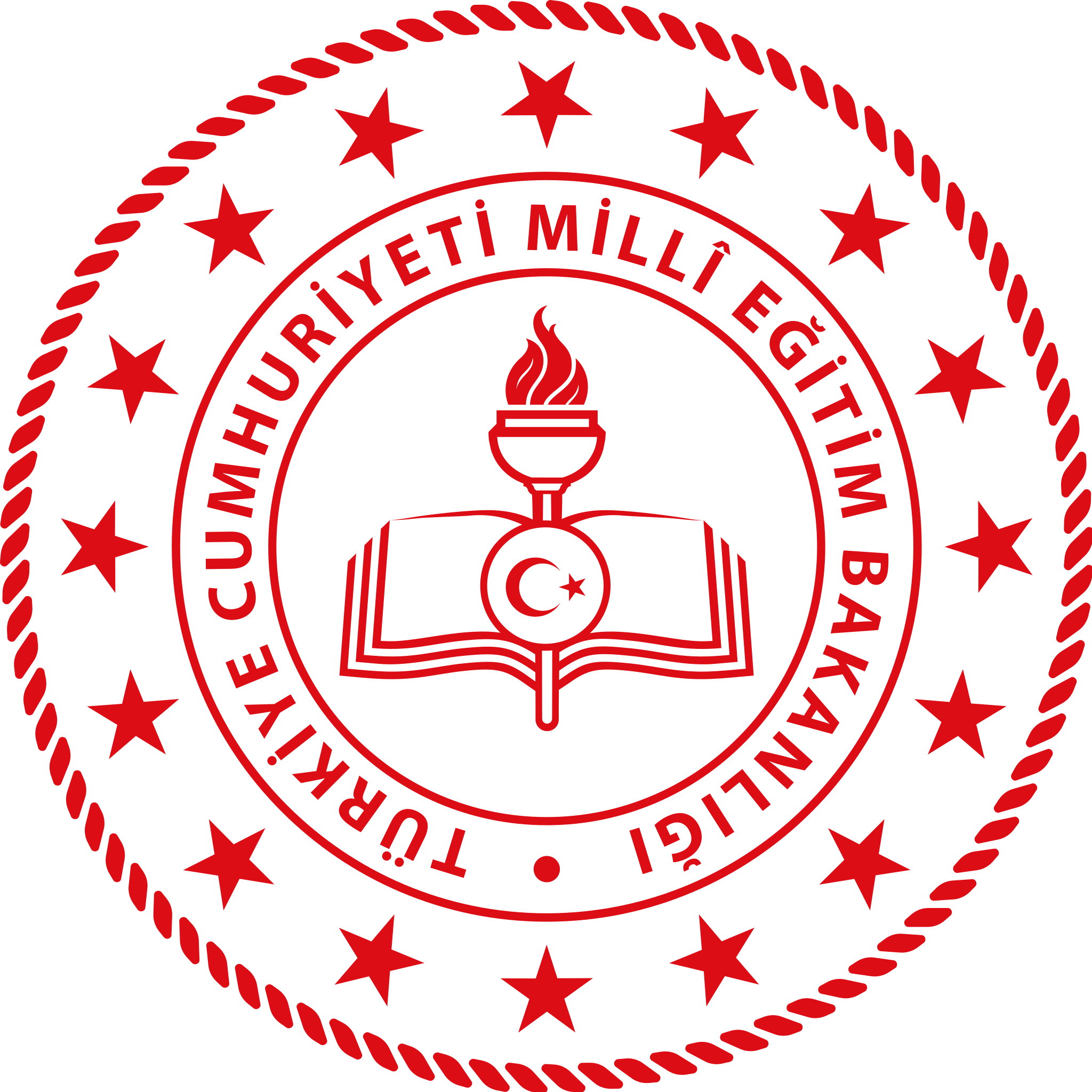 OCAK 2023SİMAV İLÇE MİLLİ EĞİTİM MÜDÜRLÜĞÜ İŞÇİ SAĞLIĞI ve GÜVENLİĞİ İÇ YÖNERGESİ1.BÖLÜMAMAÇ, KAPSAM DAYANAK VE TANIMLARAMAÇMADDE 1:1) Bu İç Yönetmelik, Simav İlçe Milli Eğitim Müdürlüğü sağlık ve güvenlik şartlarının iyileştirilmesi için alınacak önlemleri belirler.  (2) Bu amaçla; a) Mesleki risklerin önlenmesi, sağlık ve güvenliğin korunması, risk ve kaza faktörlerinin ortadan kaldırılması, b) İş sağlığı ve güvenliği konusunda işçi ve temsilcilerinin eğitimi, bilgilendirilmesi, görüşlerinin alınması ve dengeli katılımlarının sağlanması, c) Yaş, cinsiyet ve özel durumları sebebi ile özel olarak korunması gereken kişilerin çalışma şartları,d)  İş yerindeki tüm çalışanların  İş Yasası, İş Güvenliği, İşçi Sağlığı konularındaki yasal mevzuat kapsamında iş yerinde düzenli ve verimli çalışmasını sağlamak, üretimi artırmak, toplam kaliteyi arttırarak işverenlerin ve işçilerin hak ve menfaatlerini dengelemek, karşılıklı iyi niyet ve güvenle iş barışını sağlamak, işyerinin özelliklerine göre taraflar arasında doğabilecek aksaklıkları ve iş yerinde yasa dışı tutum ve davranışları önlemek,ile ilgili genel prensipler ve diğer hususlar bu İç Yönetmelikte düzenlenmiştir. Ayrıca bu iç yönetmelik; İlçe Milli Eğitim Müdürlüğünün  uygulama faaliyetlerinde kullanılan, makine, ekipman ve diğer çalışma araçlarını kullanırken veya iş sahası içinde bulunulan zaman içinde, çalışanlarımızın sağlık ve güvenlik içerisinde, “İşçi Sağlığı ve İş Güvenliği” kurallarını bilerek ve bunları uygulayarak çalışmalarını sağlamak için hazırlanmıştır.KAPSAM MADDE 2: Bu İç Yönetmelik, İlçe Milli Eğitim Müdürlüğü bünyesinde kurulu İş Sağlığı ve Güvenliği Kurulunu, kurum bünyesindeki tüm birimlerde görevli çalışanları, kuruma hizmet veren tüm alt işverenleri, alt işveren işyerlerini ve misafirleri kapsar.DAYANAKMADDE 3:Bu Yönetmelik 18.01.2013 tarih ve 28532 sayılı Resmi Gazete’de yayımlanan İş Sağlığı ve Güvenliği Kurulları Hakkında Yönetmeliğin 8 inci maddesinin (a) bendinin (1)inci fıkrasına göre düzenlenmiştir.TANIMLARMADDE 4: Bu Yönetmelikte geçen; a) İşveren Simav İlçe Milli Eğitim Müdürlüğü’ni ifade eder, b) Çalışan: İşyerlerinde herhangi bir iş ilişkisine bağlı ve iş sözleşmesine bağlı olarak çalışan gerçek kişiyi, işçiyi ve alt işveren çalışanını, c) Bakanlık: Çalışma ve Sosyal Güvenlik Bakanlığını d) Risk değerlendirmesi: İşyerlerinde var olan ya da dışarıdan gelebilecek tehlikelerin, işçilere, işyerine ve çevresine verebileceği zararların ve bunlara karşı alınacak önlemlerin belirlenmesi amacıyla yapılması gerekli çalışmaları, e) Çalışan temsilcisi: İş sağlığı ve güvenliği ile ilgili çalışmalara katılma, çalışmaları izleme, tedbir alınmasını isteme, tekliflerde bulunma ve benzeri konularda çalışanları temsil etmeye yetkili çalışanı,f) Önleme: Mesleki riskleri önlemek veya azaltmak için işyerinde yapılan işlerin bütün aşamalarında planlanmış veya alınmış önlemlerin tümünü, g) Tehlike: Bir zarar, hasar veya yaralanma oluşturabilme potansiyelini, h) Risk: Belirli bir tehlikeli olayın meydana gelme olasılığı ile bu olayın sonuçlarının ortaya çıkardığı zarar, hasar veya yaralanmanın şiddetinin bileşimini, ifade eder, i) Kişisel koruyucu donanım: Çalışanı, yürütülen işten kaynaklanan, sağlık ve güvenliği etkileyen bir veya birden fazla riske karşı koruyan, çalışan tarafından giyilen, takılan veya tutulan, bu amaca uygun olarak tasarımı yapılmış tüm alet, araç, gereç ve cihazları, ifade eder.j) Acil durum: Afet olarak değerlendirilen olaylar ile dikkatsizlik, tedbirsizlik, ihmal, kasıt ve çeşitli sebeplerle meydana getirilen olayların yol açtığı hâlleri, k) Acil durum ekibi: Yangın, deprem ve benzeri afetlerde binada bulunanların tahliyesini sağlayan, olaya ilk müdahaleyi yapan, arama-kurtarma ve söndürme işlerine katılan ve gerektiğinde ilk yardım uygulayan ekibi, l) Acil durum planları: Acil durumlarda yapılacak müdahale, koruma, arama-kurtarma ve ilk yardım iş ve işlemlerinin nasıl ve kimler tarafından yapılacağını gösteren ve acil durum öncesinde hazırlanması gereken planları, m)İş güvenliği uzmanı: İş sağlığı ve güvenliği hizmetlerinde görevlendirilmek üzere Bakanlıkça belgelendirilmiş mühendis, mimar veya teknik elemanı, n) İşyeri hekimi: İş sağlığı ve güvenliği hizmetlerinde görevlendirilmek üzere Bakanlıkça belgelendirilmiş hekimi, o) Tehlikeli Kimyasal : Patlayıcı, oksitleyici, çok kolay alevlenir, kolay alevlenir, alevlenir, çok toksik, toksik, zararlı, aşındırıcı, tahriş edici, alerjik, kanserojen, mutajen, üreme için toksik ve çevre için tehlikeli özelliklerden bir veya birkaçına sahip madde ve müstahzarları, p) Zararlı Madde / Müstahzar : Solunduğunda, ağız yoluyla alındığında, deri yoluyla emildiğinde insan sağlığı üzerinde akut veya kronik hasarlara veya ölüme neden olan madde / müstahzarları, r) Aşındırıcı Madde / Müstahzar : Canlı doku ile temasında, dokunun tahribatına neden olabilen madde ve müstahzarları, s) Tahriş Edici Madde / Müstahzar : Mukoza veya cilt ile direkt olarak ani, uzun süreli veya tekrarlanan temasında lokal eritem, eskar veya ödem oluşumuna neden olabilen, aşındırıcı olarak sınıflandırılmayan madde / müstahzarları, ş) Alerjik Madde / Müstahzar : Solunduğunda, cilde nüfuz ettiğinde aşırı derecede hassasiyet meydana getirme özelliği olan ve daha sonra maruz kalınması durumunda karakteristik olumsuz etkilerin ortaya çıkmasına neden olan madde / müstahzarları, t)İkame: Zararlı/tehlikeli madde veya çalışma koşulunun, daha az zararlı/tehlikeli veya zararsız/tehlikesiz madde veya çalışma koşulu ile değiştirilmesini, ifade eder.İKİNCİ BÖLÜMİŞVEREN VE ÇALIŞANLARIN GÖREV, YETKİ VE YÜKÜMLÜLÜKLERİMADDE 5:İŞVERENİN YÜKÜMLÜLÜKLERİ Genel Hükümler (1) İşverenin yükümlülükleri ile ilgili genel hükümler aşağıda belirtilmiştir: a) İşveren, işle ilgili her konuda işçilerin ve misafirlerin sağlık ve güvenliğini korumakla yükümlüdür, b) İşverenler işyerinde alınan iş sağlığı ve güvenliği önlemlerine uyulup uyulmadığını denetlemek, işçileri karşı karşıya bulundukları mesleki riskler, alınması gerekli tedbirler, yasal hak ve sorumlulukları konusunda bilgilendirmek ve gerekli iş sağlığı ve güvenliği eğitimini vermek zorundadırlar. c) İşverenin iş sağlığı ve güvenliği konusunda işyeri dışındaki uzman kişi veya kuruluşlardan hizmet alması bu konudaki sorumluluğunu ortadan kaldırmaz, d) İşçilerin iş sağlığı ve güvenliği konusundaki yükümlülükleri, işverenin sorumluluğu ilkesini etkilemez. e) İşveren, alt işverenin işçilerine karşı o işyeri ile ilgili olarak 4857 sayılı İş Kanunundan, 6331 sayılı İş Sağlığı ve Güvenliği kanunundan, iş sözleşmesinden veya alt işverenin taraf olduğu toplu iş sözleşmesinden doğan yükümlülüklerinden alt işveren ile birlikte sorumludur. İşverenin Genel Yükümlülükleri (1) İşveren aşağıda belirtilen sağlık ve güvenlikle ilgili hususları yerine getirmekle yükümlüdür: a) İşveren, işçilerin sağlığını ve güvenliğini korumak için mesleki risklerin önlenmesi, eğitim ve bilgi verilmesi dahil gerekli her türlü önlemi almak, organizasyonu yapmak, araç ve gereçleri sağlamak zorundadır, b) İşveren, sağlık ve güvenlik önlemlerinin değişen şartlara uygun hale getirilmesi ve mevcut durumun sürekli iyileştirilmesi amaç ve çalışması içinde olacaktır. (2) İşveren, sağlık ve güvenliğin korunması ile ilgili önlemlerin alınmasında aşağıdaki genel prensiplere uyacaktır: a) Risklerin önlenmesi, b) Önlenmesi mümkün olmayan risklerin değerlendirilmesi, c) Risklerle kaynağında mücadele edilmesi, d) İşin kişilere uygun hale getirilmesi için, özellikle işyerlerinin tasarımında, iş e) ekipmanları, çalışma şekli ve üretim metotlarının seçiminde özen gösterilmesi, özellikle de monoton çalışma ve önceden belirlenmiş üretim temposunun hafifletilerek bunların sağlığa olumsuz etkilerinin en aza indirilmesi, f) Teknik gelişmelere uyum sağlanması, g) Tehlikeli olanların, tehlikesiz veya daha az tehlikeli olanlarla değiştirilmesi, h) Teknolojinin, iş organizasyonunun, çalışma şartlarının, sosyal ilişkilerin ve çalışma ortamı ile ilgili faktörlerin etkilerini kapsayan genel bir önleme politikasının geliştirilmesi, i) Toplu korunma önlemlerine, kişisel korunma önlemlerine göre öncelik verilmesi, j) İşçilere uygun talimatların verilmesi, (3) İşveren, işyerinde yapılan işlerin özelliklerini dikkate alarak; a) Kullanılacak iş ekipmanının, kimyasal madde ve preparatların seçimi, işyerindeki çalışma düzeni gibi konular da dahil işçilerin sağlık ve güvenliği yönünden tüm riskleri değerlendirir. Bu değerlendirme sonucuna göre; işverence alınan önleyici tedbirler ile seçilen çalışma şekli ve üretim yöntemleri, işçilerin sağlık ve güvenlik yönünden korunma düzeyini yükseltmeli ve işyerinin idari yapılanmasının her kademesinde uygulanmalıdır. b) Bir işçiye herhangi bir görev verirken, işçinin sağlık ve güvenlik yönünden uygunluğunu göz önüne alır. c) Yeni teknolojinin planlanması ve uygulanmasının, seçilecek iş ekipmanının çalışma ortam ve koşullarına, işçilerin sağlığı ve güvenliğine etkisi konusunda işçiler veya temsilcileri ile istişarede bulunur. d) Ciddi tehlike bulunduğu bilinen özel yerlere sadece yeterli bilgi ve talimat verilen işçilerin girebilmesi için uygun önlemleri alır. (4) İş sağlığı ve güvenliği ile iş hijyeni konusunda alınacak önlemler hiç bir şekilde işçilere mali yük getirmez.Risklerden korunma ilkeleri (1) İşverenin yükümlülüklerinin yerine getirilmesinde aşağıdaki ilkeler göz önünde bulundurulur:a) Risklerden kaçınmak.b) Kaçınılması mümkün olmayan riskleri analiz etmek.c) Risklerle kaynağında mücadele etmek.ç) İşin kişilere uygun hale getirilmesi için işyerlerinin tasarımı ile iş ekipmanı, çalışma şekli ve üretim metotlarının seçiminde özen göstermek, özellikle tekdüze çalışma ve üretim temposunun sağlık ve güvenliğe olumsuz etkilerini önlemek, önlenemiyor ise en aza indirmek.d) Teknik gelişmelere uyum sağlamak.e) Tehlikeli olanı, tehlikesiz veya daha az tehlikeli olanla değiştirmek.f) Teknoloji, iş organizasyonu, çalışma şartları, sosyal ilişkiler ve çalışma ortamı ile ilgili faktörlerin etkilerini kapsayan tutarlı ve genel bir önleme politikası geliştirmek.g) Toplu korunma tedbirlerine, kişisel korunma tedbirlerine göre öncelik vermek.ğ) Çalışanlara uygun talimatlar vermek.İş sağlığı ve güvenliği hizmetleri Mesleki risklerin önlenmesi ve bu risklerden korunulmasına yönelik çalışmaları da kapsayacak, iş sağlığı ve güvenliği hizmetlerinin sunulması için işveren; a) Çalışanları arasından iş güvenliği uzmanı, işyeri hekimi ve diğer sağlık personeli görevlendirir. Çalışanları arasında belirlenen niteliklere sahip personel bulunmaması hâlinde, bu hizmetin tamamını veya bir kısmını ortak sağlık ve güvenlik birimlerinden hizmet alarak yerine getirebilir. Ancak belirlenen niteliklere ve gerekli belgeye sahip olması hâlinde, tehlike sınıfı ve çalışan sayısı dikkate alınarak, bu hizmetin yerine getirilmesini kendisi üstlenebilir.b) Görevlendirdikleri kişi veya hizmet aldığı kurum ve kuruluşların görevlerini yerine getirmeleri amacıyla araç, gereç, mekân ve zaman gibi gerekli bütün ihtiyaçlarını karşılar.c) İşyerinde sağlık ve güvenlik hizmetlerini yürütenler arasında iş birliği ve koordinasyonu sağlar.ç) Görevlendirdikleri kişi veya hizmet aldığı kurum ve kuruluşlar tarafından iş sağlığı ve güvenliği ile ilgili mevzuata uygun olan ve yazılı olarak bildirilen tedbirleri yerine getirir.d) Çalışanların sağlık ve güvenliğini etkilediği bilinen veya etkilemesi muhtemel konular hakkında; görevlendirdikleri kişi veya hizmet aldığı kurum ve kuruluşları, başka işyerlerinden çalışmak üzere kendi işyerine gelen çalışanları ve bunların işverenlerini bilgilendirir.Sağlık Kontrolleri 1. Mutfak, yemekhane ve çay ocağı personeli ve kantin işletenlerin bulaşıcı hastalık tehlikesine karşı portör muayeneleri ve her 3 ayda bir periyodik kontrolleri yaptırılmalıdır.2. İşyerinde hazırlanan ve tüketilen tüm yemeklerden alınacak numuneler steril kaplarda ve 72 saat süresince buzdolabında saklanmalıdır.Eğitim ProgramıGenel eğitim planına uygun olarak yıl içinde düzenlenecek eğitim faaliyetlerini gösterir bir “Yıllık Eğitim Programı” hazırlanmalıdır.MADDE 6:İŞ SAĞLIĞI VE GÜVENLİĞİ KURULLARI OLUŞUMU GÖREV VE YETKİLERİKurulun Oluşumu1. Kurul aşağıda belirtilen kişilerden oluşur:a) İşveren veya işveren vekili,b) İş güvenliği uzmanı,c) İşyeri hekimi,ç) İnsan kaynakları, personel, sosyal işler veya idari ve mali işleri yürütmekle görevli bir kişi,d) Bulunması halinde sivil savunma uzmanı,e) Bulunması halinde formen, ustabaşı veya usta,f) Çalışan temsilcisi, işyerinde birden çok çalışan temsilcisi olması halinde baş temsilci.2. Kurulun başkanı işveren veya işveren vekili, kurulun sekreteri ise iş güvenliği uzmanıdır. İş güvenliği uzmanının tam zamanlı çalışma zorunluluğu olmayan işyerlerinde ise kurul sekretaryası; insan kaynakları, personel, sosyal işler veya idari ve mali işleri yürütmekle görevli bir kişi tarafından yürütülür.3. Bu maddenin birinci fıkrasının (b), (c), (ç) ve (d) bentlerinde gösterilen üyeler işveren veya işveren vekili tarafından atanırlar.4. Birden fazla iş güvenliği uzmanı ve işyeri hekiminin bulunduğu işyerlerinde işveren tarafından görevlendirme yapılır. İş güvenliği uzmanının görevlendirilmesinde o işyerinin tehlike sınıfına uygun uzmanlar arasından birisi görevlendirilir.5. Bu maddenin birinci fıkrasının (e) bendinde belirtilen üye o işyerindeki formen, ustabaşı veya ustaların yarıdan fazlasının katılacağı toplantıda açık oyla seçilir. Seçimle belirlenememesi halinde işveren tarafından atanır.6. Bu maddenin birinci fıkrasının (e) ve (f) bentlerinde sözü geçen kurul üyelerinin aynı usullerle yedekleri seçilir.Kurulun Görev ve Yetkileri1. Kurulun görev ve yetkileri şunlardır;a) İşyerinin niteliğine uygun bir iş sağlığı ve güvenliği iç yönerge taslağı hazırlamak, işverenin veya işveren vekilinin onayına sunmak ve yönergenin uygulanmasını izlemek, izleme sonuçlarını rapor haline getirip alınmasıgereken tedbirleri belirlemek ve kurul gündemine almak,b) İş sağlığı ve güvenliği konularında o işyerinde çalışanlara yol göstermek,c) İşyerinde iş sağlığı ve güvenliğine ilişkin tehlikeleri ve önlemleri değerlendirmek, tedbirleri belirlemek, işveren veya işveren vekiline bildirimde bulunmak,ç) İşyerinde meydana gelen her iş kazası ve işyerinde meydana gelen ancak iş kazası olarak değerlendirilmeyen işyeri ya da iş ekipmanının zarara uğratma potansiyeli olan olayları veya meslek hastalığında yahut iş sağlığı ve güvenliği ile ilgili bir tehlike halinde gerekli araştırma ve incelemeyi yapmak, alınması gereken tedbirleri bir raporla tespit ederek işveren veya işveren vekiline vermek,d) İşyerinde iş sağlığı ve güvenliği eğitim ve öğretimini planlamak, bu konu ve kurallarla ilgili programlarıhazırlamak, işveren veya işveren vekilinin onayına sunmak ve bu programların uygulanmasını izlemek ve eksiklik görülmesi halinde geri bildirimde bulunmak,e) İşyerinde yapılacak bakım ve onarım çalışmalarında gerekli güvenlik tedbirlerini planlamak ve bu tedbirlerin uygulamalarını kontrol etmek,f) İşyerinde yangın, doğal afet, sabotaj ve benzeri tehlikeler için alınan tedbirlerin yeterliliğini ve ekiplerinçalışmalarını izlemek,g) İşyerinin iş sağlığı ve güvenliği durumuyla ilgili yıllık bir rapor hazırlamak, o yılki çalışmaları değerlendirmek, elde edilen tecrübeye göre ertesi yılın çalışma programında yer alacak hususları değerlendirerek belirlemek ve işverene teklifte bulunmak,ğ) 6331 sayılı İş Sağlığı ve Güvenliği Kanununun 13 üncü maddesinde belirtilen çalışmaktan kaçınma hakkıtalepleri ile ilgili acilen toplanarak karar vermek,h) İşyerinde teknoloji, iş organizasyonu, çalışma şartları, sosyal ilişkiler ve çalışma ortamı ile ilgili faktörlerin etkilerini kapsayan tutarlı ve genel bir önleme politikası geliştirmeye yönelik çalışmalar yapmak.(2) Kurul üyeleri  Yönetmelikle kendilerine verilen görevleri yapmalarından dolayı hakları kısıtlanamaz, kötü davranış ve muameleye maruz kalamazlar.MADDE 7:İŞ GÜVENLİĞİ UZMANININ GÖREV,YETKİ VE YÜKÜMLÜLÜKLERİİş güvenliği uzmanlarının görevleri; (1) İş güvenliği uzmanları, aşağıda belirtilen görevleri yerine getirmekle yükümlüdür:a) Rehberlik;1) İşyerinde yapılan çalışmalar ve yapılacak değişikliklerle ilgili olarak tasarım, makine ve diğer teçhizatın durumu, bakımı, seçimi ve kullanılan maddeler de dâhil olmak üzere işin planlanması, organizasyonu ve uygulanması, kişisel koruyucu donanımların seçimi, temini, kullanımı, bakımı, muhafazası ve test edilmesi konularının, iş sağlığı ve güvenliği mevzuatına ve genel iş güvenliği kurallarına uygun olarak sürdürülmesini sağlamak için işverene önerilerde bulunmak.2) İş sağlığı ve güvenliğiyle ilgili alınması gereken tedbirleri işverene yazılı olarak bildirmek.3) İşyerinde meydana gelen iş kazası ve meslek hastalıklarının nedenlerinin araştırılması ve tekrarlanmaması için alınacak önlemler konusunda çalışmalar yaparak işverene önerilerde bulunmak.4) İşyerinde meydana gelen ancak ölüm ya da yaralanmaya neden olmayan, ancak çalışana, ekipmana veya işyerine zarar verme potansiyeli olan olayların nedenlerinin araştırılması konusunda çalışma yapmak ve işverene önerilerde bulunmak.b) Risk değerlendirmesi;1) İş sağlığı ve güvenliği yönünden risk değerlendirmesi yapılmasıyla ilgili çalışmalara ve uygulanmasına katılmak, risk değerlendirmesi sonucunda alınması gereken sağlık ve güvenlik önlemleri konusunda işverene önerilerde bulunmak ve takibini yapmak.c) Çalışma ortamı gözetimi;1) Çalışma ortamının gözetiminin yapılması, işyerinde iş sağlığı ve güvenliği mevzuatı gereği yapılması gereken periyodik bakım, kontrol ve ölçümleri planlamak ve uygulamalarını kontrol etmek.2) İşyerinde kaza, yangın veya patlamaların önlenmesi için yapılan çalışmalara katılmak, bu konuda işverene önerilerde bulunmak, uygulamaları takip etmek; doğal afet, kaza, yangın veya patlama gibi durumlar için acil durum planlarının hazırlanması çalışmalarına katılmak, bu konuyla ilgili periyodik eğitimlerin ve tatbikatların yapılmasını ve acil durum planı doğrultusunda hareket edilmesini izlemek ve kontrol etmek.ç) Eğitim, bilgilendirme ve kayıt;1) Çalışanların iş sağlığı ve güvenliği eğitimlerinin ilgili mevzuata uygun olarak planlanması konusunda çalışma yaparak işverenin onayına sunmak ve uygulamalarını yapmak veya kontrol etmek.2) Çalışma ortamıyla ilgili iş sağlığı ve güvenliği çalışmaları ve çalışma ortamı gözetim sonuçlarının kaydedildiği yıllık değerlendirme raporunu işyeri hekimi ile işbirliği halinde EK-2’deki örneğine uygun olarak hazırlamak.3) Çalışanlara yönelik bilgilendirme faaliyetlerini düzenleyerek işverenin onayına sunmak ve uygulamasını kontrol etmek.4) Gerekli yerlerde kullanılmak amacıyla iş sağlığı ve güvenliği talimatları ile çalışma izin prosedürlerini hazırlayarak işverenin onayına sunmak ve uygulamasını kontrol etmek.d) İlgili birimlerle işbirliği;1) İşyeri hekimiyle birlikte iş kazaları ve meslek hastalıklarıyla ilgili değerlendirme yapmak, tehlikeli olayın tekrarlanmaması için inceleme ve araştırma yaparak gerekli önleyici faaliyet planlarını hazırlamak ve uygulamaların takibini yapmak.2) Bir sonraki yılda gerçekleştirilecek iş sağlığı ve güvenliğiyle ilgili faaliyetlerin yer aldığı yıllık çalışma planını işyeri hekimiyle birlikte hazırlamak.3) Bulunması halinde üyesi olduğu iş sağlığı ve güvenliği kuruluyla işbirliği içinde çalışmak,4) Çalışan temsilcisi ve destek elemanlarının çalışmalarına destek sağlamak ve bu kişilerle işbirliği yapmak.İş güvenliği uzmanlarının yetkileri(1) İş güvenliği uzmanının yetkileri aşağıda belirtilmiştir:a) İşverene yazılı olarak bildirilen iş sağlığı ve güvenliğiyle ilgili alınması gereken tedbirlerden hayati tehlike arz edenlerin, iş güvenliği uzmanı tarafından belirlenecek makul bir süre içinde işveren tarafından yerine getirilmemesi hâlinde, bu hususu işyerinin bağlı bulunduğu çalışma ve iş kurumu il müdürlüğüne bildirmek.b) İşyerinde belirlediği hayati tehlikenin ciddi ve önlenemez olması ve bu hususun acil müdahale gerektirmesi halinde işin durdurulması için işverene başvurmak.c) Görevi gereği işyerinin bütün bölümlerinde iş sağlığı ve güvenliği konusunda inceleme ve araştırma yapmak, gerekli bilgi ve belgelere ulaşmak ve çalışanlarla görüşmek.ç) Görevinin gerektirdiği konularda işverenin bilgisi dâhilinde ilgili kurum ve kuruluşlarla işyerinin iç düzenlemelerine uygun olarak işbirliği yapmak.(2) Tam süreli iş sözleşmesi ile görevlendirilen iş güvenliği uzmanları, çalıştıkları işyeri ile ilgili mesleki gelişmelerini sağlamaya yönelik eğitim, seminer ve panel gibi organizasyonlara katılma hakkına sahiptir. Bu gibi organizasyonlarda geçen sürelerden bir yıl içerisinde toplam beş iş günü kadarı çalışma süresinden sayılır ve bu süreler sebebiyle iş güvenliği uzmanının ücretinden herhangi bir kesinti yapılamaz.İş güvenliği uzmanlarının yükümlülükleri(1) İş güvenliği uzmanları, bu Yönetmelikte belirtilen görevlerini yaparken, işin normal akışını mümkün olduğu kadar aksatmamak ve verimli bir çalışma ortamının sağlanmasına katkıda bulunmak, işverenin ve işyerinin meslek sırları, ekonomik ve ticari durumları ile ilgili bilgileri gizli tutmakla yükümlüdürler.(2) İş güvenliği uzmanları, iş sağlığı ve güvenliği hizmetlerinin yürütülmesindeki ihmallerinden dolayı, hizmet sundukları işverene karşı sorumludur.(3) Çalışanın ölümü veya maluliyetiyle sonuçlanacak şekilde vücut bütünlüğünün bozulmasına neden olan iş kazası veya meslek hastalığının meydana gelmesinde ihmali tespit edilen iş güvenliği uzmanının yetki belgesinin geçerliliği altı ay süreyle askıya alınır. Bu konudaki ihmalin tespitinde kesinleşmiş yargı kararı, malullüğün belirlenmesinde ise 5510 sayılı Sosyal Sigortalar ve Genel Sağlık Sigortası Kanununun 25 inci maddesindeki kriterler esas alınır.(4) İş güvenliği uzmanı, görevlendirildiği işyerinde yapılan çalışmalara ilişkin tespit ve tavsiyeleri ile 9 uncu maddede belirtilen hususlara ait faaliyetlerini, işyeri hekimi ile birlikte yapılan çalışmaları ve gerekli gördüğü diğer hususları onaylı deftere yazar.MADDE 8:İŞYERİ HEKİMİNİN GÖREV,YETKİ VE YÜKÜMLÜLÜKLERİİşyeri hekimlerinin görevleri(1) İşyeri hekimi, işyerinde bulunması halinde diğer sağlık personeli ile birlikte çalışır.(2) İşyeri hekimleri, iş sağlığı ve güvenliği hizmetleri kapsamında aşağıdaki görevleri yapmakla yükümlüdür:a) Rehberlik;1) İş sağlığı ve güvenliği hizmetleri kapsamında çalışanların sağlık gözetimi ve çalışma ortamının gözetimi ile ilgili işverene rehberlik yapmak.2) İşyerinde yapılan çalışmalar ve yapılacak değişikliklerle ilgili olarak işyerinin tasarımı, kullanılan maddeler de dâhil olmak üzere işin planlanması, organizasyonu ve uygulanması, kişisel koruyucu donanımların seçimi konularının iş sağlığı ve güvenliği mevzuatına ve genel iş sağlığı kurallarına uygun olarak sürdürülmesini sağlamak için işverene önerilerde bulunmak.3) İşyerinde çalışanların sağlığının geliştirilmesi amacıyla gerekli aktiviteler konusunda işverene tavsiyelerde bulunmak.4) İş sağlığı ve güvenliği alanında yapılacak araştırmalara katılmak, ayrıca işin yürütümünde ergonomik ve psikososyal riskler açısından çalışanların fiziksel ve zihinsel kapasitelerini dikkate alarak iş ile çalışanın uyumunun sağlanması ve çalışma ortamındaki stres faktörlerinden korunmaları için araştırmalar yapmak ve bu araştırma sonuçlarını rehberlik faaliyetlerinde dikkate almak.5) Kantin, yemekhane, yatakhane, kreş ve emzirme odaları ile soyunma odaları, duş ve tuvaletler dahil olmak üzere işyeri bina ve eklentilerinin genel hijyen şartlarını sürekli izleyip denetleyerek, çalışanlara yürütülen işin gerektirdiği beslenme ihtiyacının ve uygun içme suyunun sağlanması konularında tavsiyelerde bulunmak.6) İşyerinde meydana gelen iş kazası ve meslek hastalıklarının nedenlerinin araştırılması ve tekrarlanmaması için alınacak önlemler konusunda çalışmalar yaparak işverene önerilerde bulunmak.7) İşyerinde meydana gelen ancak ölüm ya da yaralanmaya neden olmadığı halde çalışana, ekipmana veya işyerine zarar verme potansiyeli olan olayların nedenlerinin araştırılması konusunda çalışma yapmak ve işverene önerilerde bulunmak.8) İş sağlığı ve güvenliğiyle ilgili alınması gereken tedbirleri işverene yazılı olarak bildirmek.b) Risk değerlendirmesi;1) İş sağlığı ve güvenliği yönünden risk değerlendirmesi yapılmasıyla ilgili çalışmalara ve uygulanmasına katılmak, risk değerlendirmesi sonucunda alınması gereken sağlık ve güvenlik önlemleri konusunda işverene önerilerde bulunmak ve takibini yapmak.2) Gebe veya emziren kadınlar, 18 yaşından küçükler, meslek hastalığı tanısı veya ön tanısı olanlar, kronik hastalığı olanlar, yaşlılar, malul ve engelliler, alkol, ilaç ve uyuşturucu bağımlılığı olanlar, birden fazla iş kazası geçirmiş olanlar gibi özel politika gerektiren grupları yakın takip ve koruma altına almak, bilgilendirmek ve yapılacak risk değerlendirmesinde özel olarak dikkate almak.c) Sağlık gözetimi;1) Sağlık gözetimi kapsamında yapılacak işe giriş ve periyodik muayeneler ve tetkikler ile ilgili olarak çalışanları bilgilendirmek ve onların rızasını almak.2) Gece postaları da dâhil olmak üzere çalışanların sağlık gözetimini yapmak.3) Çalışanın kişisel özellikleri, işyerinin tehlike sınıfı ve işin niteliği öncelikli olarak göz önünde bulundurularak uluslararası standartlar ile işyerinde yapılan risk değerlendirmesi sonuçları doğrultusunda;a) Az tehlikeli sınıftaki işyerlerinde en geç beş yılda bir,b) Tehlikeli sınıftaki işyerlerinde en geç üç yılda bir,c) Çok tehlikeli sınıftaki işyerlerinde en geç yılda bir,defa olmak üzere periyodik muayene tekrarlanır. Ancak işyeri hekiminin gerek görmesi halinde bu süreler kısaltılır.4) Çalışanların yapacakları işe uygun olduklarını belirten işe giriş ve periyodik sağlık muayenesi ile gerekli tetkiklerin sonuçlarını EK-2’de verilen örneğe uygun olarak düzenlemek ve işyerinde muhafaza etmek.5) Özel politika gerektiren gruplar, meslek hastalığı tanısı veya ön tanısı alanlar, kronik hastalığı, madde bağımlılığı, birden fazla iş kazası geçirmiş olanlar gibi çalışanların, uygun işe yerleştirilmeleri için gerekli sağlık muayenelerini yaparak rapor düzenlemek, meslek hastalığı tanısı veya ön tanısı almış çalışanın olması durumunda kişinin çalıştığı ortamdaki diğer çalışanların sağlık muayenelerini tekrarlamak.6) Sağlık sorunları nedeniyle işe devamsızlık durumları ile işyerinde olabilecek sağlık tehlikeleri arasında bir ilişkinin olup olmadığını tespit etmek, gerektiğinde çalışma ortamı ile ilgili ölçümler yapılmasını planlayarak işverenin onayına sunmak ve alınan sonuçların çalışanların sağlığı yönünden değerlendirmesini yapmak.7) Çalışanların sağlık nedeniyle tekrarlanan işten uzaklaşmalarından sonra işe dönüşlerinde talep etmeleri halinde işe dönüş muayenesi yaparak eski görevinde çalışması sakıncalı bulunanlara mevcut sağlık durumlarına uygun bir görev verilmesini tavsiye ederek işverenin onayına sunmak.8) Bulaşıcı hastalıkların kontrolü için yayılmayı önleme ve bağışıklama çalışmalarının yanı sıra gerekli hijyen eğitimlerini vermek, gerekli muayene ve tetkiklerinin yapılmasını sağlamak.9) İşyerindeki sağlık gözetimi ile ilgili çalışmaları kaydetmek, iş güvenliği uzmanı ile işbirliği yaparak iş kazaları ve meslek hastalıkları ile ilgili değerlendirme yapmak, tehlikeli olayın tekrarlanmaması için inceleme ve araştırma yaparak gerekli önleyici faaliyet planlarını hazırlamak ve bu konuları da içerecek şekilde yıllık çalışma planını hazırlayarak işverenin onayına sunmak, uygulamaların takibini yapmak ve EK-3’te belirtilen örneğine uygun yıllık değerlendirme raporunu hazırlamak.ç) Eğitim, bilgilendirme ve kayıt;1) Çalışanların iş sağlığı ve güvenliği eğitimlerinin ilgili mevzuata uygun olarak planlanması konusunda çalışma yaparak işverenin onayına sunmak ve uygulamalarını yapmak veya kontrol etmek.2) İşyerinde ilkyardım ve acil müdahale hizmetlerinin organizasyonu ve personelin eğitiminin sağlanması çalışmalarını ilgili mevzuat doğrultusunda yürütmek.3) Yöneticilere, bulunması halinde iş sağlığı ve güvenliği kurulu üyelerine ve çalışanlara genel sağlık, iş sağlığı ve güvenliği, hijyen, bağımlılık yapan maddelerin kullanımının zararları, kişisel koruyucu donanımlar ve toplu korunma yöntemleri konularında eğitim vermek, eğitimin sürekliliğini sağlamak.4) Çalışanları işyerindeki riskler, sağlık gözetimi, yapılan işe giriş ve periyodik muayeneler konusunda bilgilendirmek.5) İş sağlığı ve güvenliği çalışmaları ve sağlık gözetimi sonuçlarının kaydedildiği yıllık değerlendirme raporunu iş güvenliği uzmanı ile işbirliği halinde EK-3’teki örneğine uygun olarak hazırlamak.d) İlgili birimlerle işbirliği;1) Sağlık gözetimi sonuçlarına göre, iş güvenliği uzmanı ile işbirliği içinde çalışma ortamının gözetimi kapsamında gerekli ölçümlerin yapılmasını önermek, ölçüm sonuçlarını değerlendirmek.2) Bulunması halinde üyesi olduğu iş sağlığı ve güvenliği kuruluyla işbirliği içinde çalışmak.3) İşyerinde iş sağlığı ve güvenliği konularında bilgi ve eğitim sağlanması için ilgili taraflarla işbirliği yapmak.4) İş kazaları ve meslek hastalıklarının analizi, iş uygulamalarının iyileştirilmesine yönelik programlar ile yeni teknoloji ve donanımın sağlık açısından değerlendirilmesi ve test edilmesi gibi mevcut uygulamaların iyileştirilmesine yönelik programların geliştirilmesi çalışmalarına katılmak.5) Çalışma Gücü ve Meslekte Kazanma Gücü Kaybı Oranı Yönetmeliğine göre meslek hastalığı ile ilgili sağlık kurulu raporlarını düzenlemeye yetkili hastaneler ile işbirliği içinde çalışmak, iş kazasına uğrayan veya meslek hastalığına yakalanan çalışanların rehabilitasyonu konusunda ilgili birimlerle işbirliği yapmak.6) İş sağlığı ve güvenliği alanında yapılacak araştırmalara katılmak.7) Gerekli yerlerde kullanılmak amacıyla iş sağlığı ve güvenliği talimatları ile çalışma izin prosedürlerinin hazırlanmasında iş güvenliği uzmanına katkı vermek.8) Bir sonraki yılda gerçekleştirilecek iş sağlığı ve güvenliğiyle ilgili faaliyetlerin yer aldığı yıllık çalışma planını iş güvenliği uzmanıyla birlikte hazırlamak.9) İşyerinde görevli çalışan temsilcisi ve destek elemanlarının çalışmalarına destek sağlamak ve bu kişilerle işbirliği yapmak.İşyeri hekiminin yetkileri(1) İşyeri hekiminin yetkileri aşağıda belirtilmiştir:a) İşverene yazılı olarak bildirilen iş sağlığı ve güvenliğiyle ilgili alınması gereken tedbirlerden hayati tehlike arz edenlerin, işyeri hekimi tarafından belirlenecek makul bir süre içinde işveren tarafından yerine getirilmemesi hâlinde, bu hususu işyerinin bağlı bulunduğu çalışma ve iş kurumu il müdürlüğüne bildirmek.b) İşyerinde belirlediği hayati tehlikenin ciddi ve önlenemez olması ve bu hususun acil müdahale gerektirmesi halinde işin durdurulması için işverene başvurmak.c) Görevi gereği işyerinin bütün bölümlerinde iş sağlığı ve güvenliği konusunda inceleme ve araştırma yapmak, gerekli bilgi ve belgelere ulaşmak ve çalışanlarla görüşmek.ç) Görevinin gerektirdiği konularda işverenin bilgisi dâhilinde ilgili kurum ve kuruluşlarla işyerinin iç düzenlemelerine uygun olarak işbirliği yapmak.(2) Tam süreli iş sözleşmesi ile görevlendirilen işyeri hekimleri, çalıştıkları işyeri ile ilgili mesleki gelişmelerini sağlamaya yönelik eğitim, seminer ve panel gibi organizasyonlara katılma hakkına sahiptir. Bu gibi organizasyonlarda geçen sürelerden bir yıl içerisinde toplam beş iş günü kadarı çalışma süresinden sayılır ve bu süreler sebebiyle işyeri hekiminin ücretinden herhangi bir kesinti yapılamaz.İşyeri hekiminin yükümlülükleri(1) İşyeri hekimleri, bu Yönetmelikte belirtilen görevlerini yaparken, işin normal akışını mümkün olduğu kadar aksatmamak ve verimli bir çalışma ortamının sağlanmasına katkıda bulunmak, işverenin ve işyerinin meslek sırları, ekonomik ve ticari durumları hakkındaki bilgiler ile çalışanın kişisel sağlık dosyasındaki bilgileri gizli tutmakla yükümlüdürler.(2) İşyeri hekimleri, iş sağlığı ve güvenliği hizmetlerinin yürütülmesindeki ihmallerinden dolayı, hizmet sundukları işverene karşı sorumludur.(3) Çalışanın ölümü veya maluliyetiyle sonuçlanacak şekilde vücut bütünlüğünün bozulmasına neden olan iş kazası veya meslek hastalığının meydana gelmesinde ihmali tespit edilen işyeri hekiminin yetki belgesinin geçerliliği altı ay süreyle askıya alınır. Bu konudaki ihmalin tespitinde kesinleşmiş yargı kararı, malullüğün belirlenmesinde ise 31/5/2006 tarihli ve 5510 sayılı Sosyal Sigortalar ve Genel Sağlık Sigortası Kanununun 25 inci maddesindeki kriterler esas alınır.(4) İşyeri hekimi, görevlendirildiği işyerinde yapılan çalışmalara ilişkin tespit ve tavsiyeleri ile işyeri hekiminin görevleri başlıklı dokuzuncu maddede belirtilen hususlara ait çalışmalarını, iş güvenliği uzmanı ile birlikte yapılan çalışmaları ve gerekli gördüğü diğer hususları onaylı deftere yazar.(5) İşyeri hekimi, meslek hastalığı ön tanısı koyduğu vakaları, Sosyal Güvenlik Kurumu tarafından yetkilendirilen sağlık hizmeti sunucularına sevk eder.MADDE 9:ÇALIŞANLARIN YÜKÜMLÜLÜKLERİÇalışanların yükümlülükleri(1) Çalışanlar, iş sağlığı ve güvenliği ile ilgili aldıkları eğitim ve işverenin bu konudaki talimatları doğrultusunda, kendilerinin ve hareketlerinden veya yaptıkları işten etkilenen diğer çalışanların sağlık ve güvenliklerini tehlikeye düşürmemekle yükümlüdür.(2) Çalışanların, işveren tarafından verilen eğitim ve talimatlar doğrultusunda yükümlülükleri şunlardır:a) İşyerindeki makine, cihaz, araç, gereç, tehlikeli madde, taşıma ekipmanı ve diğer üretim araçlarını kurallara uygun şekilde kullanmak, bunların güvenlik donanımlarını doğru olarak kullanmak, keyfi olarak çıkarmamak ve değiştirmemek.b) Kendilerine sağlanan kişisel koruyucu donanımı doğru kullanmak ve korumak.c) İşyerindeki makine, cihaz, araç, gereç, tesis ve binalarda sağlık ve güvenlik yönünden ciddi ve yakın bir tehlike ile karşılaştıklarında ve koruma tedbirlerinde bir eksiklik gördüklerinde, işverene veya çalışan temsilcisine derhal haber vermek.ç) Teftişe yetkili makam tarafından işyerinde tespit edilen noksanlık ve mevzuata aykırılıkların giderilmesi konusunda, işveren ve çalışan temsilcisi ile iş birliği yapmak.d) Kendi görev alanında, iş sağlığı ve güvenliğinin sağlanması için işveren ve çalışan temsilcisi ile iş birliği yapmak.e) İşyerindeki çalışmalar tüm uygulama faaliyetleri ile uyum içerisinde geçmelidir. Çalışanlara verilen işler ; istenen günlük hedeflerle uyumlu verimli, kaliteli, kullanılan alet makine ve tesisatın temiz ve düzenli oluşuna dikkat ederek yerine getirilmelidir. Görevlerin bu düzenli çalışma içindesürdürülmesi çalışandan istenen en önemli unsurdur. Dağınıklığın çalışanları ve çevredekileri yoracağı,çalışanın kendi verimini düşüreceği ve yöneticilerce hoş karşılanmayacağı ve hatta bazı durumlarda disiplinsuçu teşkil edebileceği unutulmamalıdır.	f) Kuruluşumuz, mensuplarının tutumluluğa önem vermesini istemektedir. Verilen malzemeyi, makine, tezgah, araç ve gereçleri gereğince, zarar vermeden kullanmak ve iyi korumak zorunluluğu vardır. Aletlerin çalışanların zimmetinde olduğu unutulmamalıdır.	g) Çalışanların  uyumlu işbirliği çok önemlidir. Bu nedenle işbirliği ve arkadaşlığa önem verilmesi çalışanlardan beklenmektedir. Yöneticiler çalışanlara karşı nazik davranmaları gerektiğini yetkilerini kişiliğinize saygı göstererek kullanmak zorunda olduklarını bilirler. Çalışanların herkese karşı nazik ve davranışların da ölçülü olmaya dikkat etmesi gerekmektedir. İşyerinde çalışanların işlerinin gerektirdiği şekilde birbirleri ile uyumlu çalışmaları zorunludur.ÜÇÜNCÜ BÖLÜMİŞ SAĞLIĞI VE GÜVENLİ İLE İLGİLİ GENEL İLKELER, KURALLAR VE DİKKAT EDİLMESİ GEREKEN TALİMATLARMADDE 10:İŞ SAĞLIĞI VE GÜVENLİĞİ İLE İLGİLİ GENEL BİLGİ, İLKELER VE TEHLİKELERİŞ GÜVENLİĞİ NEDİR?İş yerinde, işin yürütülmesiyle ilgili olarak, teknik düzenin oluşturduğu özel risklerden ve sağlığa zarar verebilecek koşullardan korunmak için yapılan metotlu çalışmalara “iş güvenliği” denir.İŞ KAZASI NEDİR ?İş kazası aşağıdaki hal ve durumlardan birinde meydana gelen ve sigortalıyı hemen veya sonradan bedenen ve ruhça arızaya uğratan olaydır.İŞ KAZASI NE ZAMAN OLUŞUR? Sigortalının iş yerinde bulunduğu sırada İşveren tarafından yürütülmekte olan iş dolayısıyla Sigortalının, işveren tarafından görevle başka bir yere gönderilmesi yüzünden Asıl işini yapmaksızın geçen zamanda Sigortalının işverence sağlanan bir taşıtla işin yapıldığı yere toplu olarak götürülüp getirilmesi sırasındaİŞ YERLERİNDEKİ İŞ KAZALARIYaralanmalar; kazalardanKazalar; güvensiz hareket, güvensiz ortam ve şartlardanGüvensiz hareketler; ihmal ve insani kusurlardanİnsan kusurları ve ihmaller; yanlış kültür ve eğitimEksiklerinden meydana gelmektedir.GÜVENSİZ HAREKETLERGörev verilmeden veya uyarılara aldırmadan sorumsuzca çalışmakTehlikeli hızda çalışmak yada uygun olmayan alet ve iş güvenliği ekipmanı kullanmakGüvenlik donanımını kullanılmaz duruma sokmakYükleme, kaldırma yerleştirme vb. çalışmalarda güvenlik kurallarına uymamakİş esnasında şaşırma, kızma, ürkme, her türlü şakalaşmaGüvenliği önemsememek, kişisel koruyucu ekipman olmadan çalışmakYüksekte, hareketli yerlerde güvenlik önlemlerini almadan çalışmakYetkisi olmayan makineyi kullanmakKoruyucuları çıkarmak veya işlevsiz hale getirmekİş sırasında kravat, yüzük, kol saati, küpe, sarkan ceket vs. giymekTopraklamasız elektrikli alet kullanmakİş güvenliği kıyafetlerini kullanmamakPERSONELİN ÇALIŞMA SIRASINDA KONTROL ALTINDA TUTMASI GEREKEN DUYGULARDikkatsizlikŞaşırmaEndişeKızgınlıkYorgunlukUmursamazlıkHayal kurmakKendine aşırı güvenÇALIŞMA ORTAMINDAKİ GÜVENSİZ ŞARTLARMakinelerde veya çalışma alanlarında yeterli koruyucu önlemlerin alınmamış olmasıKusurlu bozuk aletlerle çalışılması (kaygan-çatlak-sivri vs…)Düzensiz dağınık çalışma ortamıUygun olmayan bakımsız güvenlik malzemeleriYetersiz ve aşırı aydınlatmaUygun olmayan hava durumları (karlı, yağmurlu, rüzgarlı vb.)!!! İŞ KAZASININ MAZERETİ OLMAZ !!!MADDE 11: İŞ GÜVENLİĞİ İLE İLGİLİ GENEL KURALLAR VE DİKKAT EDİLMESİ GEREKEN HUSUSLARİŞ GÜVENLİĞİ GENEL KURALLARIİşyeri sorumlulularınızın talimatı olmadan, öğrenmek veya merak maksadı ile herhangi bir makinenin çalıştırma düğmesine basmayınız.Bir makineyi çalıştırmak için bir talimat aldığınızda; önce çalıştıracağınız makineyi kontrol ederek çalışması için gereken şartların yerinde olup olmadığına bakınız, makine üzerinde veya içerisinde insan veya makineye zarar verebilecek unutulmuş herhangi bir cisim olup olmadığını araştırınız. Daha sonra makineyi çalıştırınız.Herhangi bir makine üzerinde tespit ettiğiniz ve düzeltilmesi sizin göreviniz olan herhangi bir aksaklığı gidermek için (temizlik, ayar vb.) o makinenin üzerine veya içerisine girmeniz gerekiyorsa durumu en yakın amirinize haber veriniz. Çalışır durumda ise makineyi durdurunuz. O makinenin çalıştırma düğmesi üzerine ‘ARIZA VAR ÇALIŞTIRMA’ ikaz levhasını asınız. Bundan sonra o makine üzerinde gerekli işinizi yapınız. İşiniz bittikten sonra hiç vakit kaybetmeden ikaz levhasını bizzat kendiniz astığınız yerden kaldırınız.Çalıştırma düğmelerine asılı ‘ ARIZA VAR ÇALIŞTIRMA’ ikaz levhalarını şayet kendiniz asmadıysanız kesinlikle yerinden almayınız ve bu levhaların asılı olduğu çalıştırma düğmelerine dokunmayınız.Çalışan bir makine üzerine çıkmayınız ve içerisine girmeyiniz.Makinelerin döner kısımlarından korununuz.Korkuluklardan aşağıya sarkmayınız, merdivenlerden çıkarken korkuluklara tutununuz.Kaygan ve ıslak zemin üzerinde yürürken dikkatli olunuz ve iş güvenliği ayakkabısı giyiniz. Altı kösele, yüksek topuklu ayakkabı giymeyiniz ,Bir kablonun uç izolasyonunu soyarak dişi prize sokmak suretiyle elektrik almaya kalkmayınız. Mutlaka fişli kablolar kullanınız.Kesinlikle trafo odasına veya elektrik kablolarının bulunduğu mahale girmeyiniz veya bu tabloların kapaklarını açmaya teşebbüs etmeyiniz.Elektrik motorlarının üzerine su tutmayınız.Yükleme ve boşaltma sırasında yük altında durmayınız.Çalışırken daima dikkatli olunuz ve işinizden başka bir şey düşünmeyiniz.İşyerine dinlenmiş ve zinde olarak geliniz. Kesinlikle alkollü içki veya uyuşturucu ilaçlar alarak işyerine gelmeye teşebbüs etmeyiniz.Yöneticilerinizin talimatlarına harfiyen uyunuz. Onlara karşı saygılı olunuz ve kesinlikle yöneticilerinize laubali hareketlerde bulunmaya teşebbüs etmeyiniz.İşyerinde kesinlikle şakalaşmayınız.Size teslim edilen makine ve teçhizatı iyi koruyunuz. Bir makine üzerindeki çalışmanız bittikten sonra bu çalışma sırasında kullandığınız bütün alet ve parçaları toplayınız. Kesinlikle bu alet ve parçaları kullandığınız yerde unutmayınız.Sigara içme mahalleri dışında sigara içmeye teşebbüs etmeyiniz.Bilmediğiniz bir şeyi olup olmadığını deneyerek değil de bu konuda bilgi sahibi sorumlulularınıza danışarak öğreniniz.İçerisinde sıkışmış hava, buhar, su ve yay bulunabilecek bir parçayı sökerken gerekli bütün emniyet tedbirlerini eksiksiz alınız. O parçaya hedef olmayacak şekilde kendinizi siper ediniz.İş emniyeti bakımından tehlikeli bulduğunuz bütün hususları işyeri yöneticilerinize derhal bildiriniz. İkaz levhası, korkuluk, muhafazalık veya merdiven gerektiren yerlere vakit geçirmeden işyeri yöneticilerinize ve yetkililere bildiriniz.İşinizde tehlikeli saydığınız bir çalışma şekli varsa aynı işi tehlikesiz ve emniyetli bir şekilde nasıl yapabileceğiniz konusunda işyeri yöneticilerinizden bilgi isteyiniz.İşyerinde hijyen kurallarına dikkat ediniz.İşyerinde iş sağlığı ve güvenliği konusunda alınmış bulunan tüm tedbirlere tam olarak uyunuz, İşyeri ilan tahtası veya panosuna, işyerinin muhtelif kısımlarına asılmış bulunan ve asılacak olan iş sağlığı ve iş güvenliği kurallarını okuyunuz ve bu kurallara uyunuz,İşyeri sorumlu ve ilgilileri tarafından, zaman zaman tarafınıza bildirilecek yazılı ve sözlü kurallara uyunuz,Şahsınıza verilen görevi, size tarif edildiği şekilde yapın, kendi işinizden başka işe karışmayın, amirinizin verdiği emirlere uyunuz,İşinizi yaparken sizden beklenebilecek bütün özeni gösteriniz, işinizde ve güvenliğinizde gerekli çabayı gösteriniz,İşyerinde kullandığınız bütün malzeme ve aletleri düzgün kullanınız, zarar görmemesine dikkat ediniz,Arkadaşınızın kişsel emniyetini kendi emniyetiniz kadar önemseyiniz,İşyerinin muhtelif yerlerine çeşitli maksatlar için asılmış bulunan uyarı levhalarını tek tek okuyunuz ve bu levhalardaki uyarılara muhakkak uyunuz,Uyarı levhalarının yerlerini ilgili ve sorumluların haberi olmadan değiştirmeyiniz,İşin gereği olarak şahsınıza verilen kişisel koruyucuları devamlı olarak kullanınız. Bu malzemelerin kırılması, kaybolması, eskimesi vb. durumlarda amirinize haber vererek,  yenisini alınız ve kişisel güvenliğiniz için çok luzumlu olan bu koruyucular olmadan işbaşı yapmayınız,Şahsınıza verilen kişisel koruyucu malzemeleri, talimatlara uygun bir şekilde kullanınız ve iyi ve temiz bir halde muhafaza ediniz,Kişisel koruyucularınızın ( eldiven, iş ayakkabısı vb.) kaybolmaması ve yıpranmaması için, onları iş bitiminde bu iş için ayrılmış bir alana  koyunuz,İşyerinde çalışan diğer işçilerin güvenliğini tehlikeye atmayacak şekilde çalışınız,Sivri uçlu, keskin uçlu gibi insanlara zarar verebilecek malzemeleri gelişigüzel atmayınız ve ortalıkta bulundurmayınız, dikkatli bir şekilde kullanınız,Kesici aletlerle kesinlikle şaka yapmayınız,İşyerinde kesinlikle şaka yapmayınız,Girilmesi yasaklanmış alanlara zorunlu haller dışında girmeyiniz,İşyerinden izinsiz ayrılmayınız, İşyerinde olan en ufak iş kazasını derhal işyeri ilgili ve sorumlularına bildiriniz,İşyerine tabanca, tüfek, bıçak vb. ile gelmeyiniz,İşyerinde yapılan iş sağlığı ve güvenliği eğitim toplantılarına katılınız,İşyerinde yapılan işe giriş muayenesi dahil, aşılama gibi sağlık konrol ve periyodik muayenelerinizi yaptırınız,Sağlık durumunuza uygun işlerde çalışınız,Üretim alanında çalışırken tüm talimatlara uyunuz,İşyerinde görmüş olduğunuz ve tehlikeli olabilecek bütun durumları sorumlulara iletiniz,YANGIN İLE İLGİLİ KURALLARSigara içilmesi yasaklanan yerlerde, sigara içmeyin, açık alevli cihaz kullanmayınız,Sigaranızı attıktan sonra söndürünüz, söndüğünden emin olunuz, İşyerinde meydana gelen en küçük bir yangını derhal sorumlu ve ilgililere haber veriniz veya verdiriniz,Yağ, benzin, mazot, boya gibi parlayıcı madde yangınlarında su kullanmayınız,Yağ, benzin, mazot, talaş tozu, boya gibi parlayıcı madde yangınlarında içinde köpük, karbon tetraklörür, karbon dioksit ve bikarbonat tozu veya diğer benzeri etkili maddeler bulunan yangın söndürme cihazları kullanınız,Elektrik yangınlarında kesinlikle su ve/veya CO2 yangın söndürme tüplerini kullanmayınız,Gerilim altındaki elektrik tesis ve cihazlarında çıkan yangınlarda, bikorbonat tozlu veya benzeri etkili diğer tiplerde yangın söndürme cihazları kullanınız,Yangın söndürme tüplerinin yerlerini sorumlulara haber vermeden değiştirmeyiniz, Yangın söndürme tüplerini gereksiz yere kullanmayınız,Yangın söndürme tüplerinin etrafında malzeme bırakmayın, yangın kaçış yollarını ve yangın merdivenini malzeme ile tıkamayınız,Yangın söndürme tüplerinin nasıl kullanılacağını biliniz,Yangın sırasında kullanacağınız kaçış yolunu, toplanma yerini, yangın ekibini ve yangın anındaki görevlerinizi biliniz,Yanabilecek ve tutuşabilecek maddeleri ısı kaynaklarından uzak tutun. DEPOLAMA VE TAŞIMA İŞLERİ İLE İLGİLİ KURALLARHer şeyi yerinde muhafaza edin ve kullandıktan sonra her şeyi yerine koyun,Zeminle ilgili herhangi bir problemi tamir edin veya rapor edin (düzgün olmayan yüzeyler, döküntüler, kapatılmamış delikler vs.)Yürüme yollarını ve koridorları engellerden arınmış olarak tutun,Çekmeceleri kapalı olarak tutun,Kullandığınız makina alet ve diğer malzemeleri kullandıktan sonra yerlerine kaldırın,Temizlenen veya tamir edilen yerleri işaretleyin,Aydınlatmanın yeterli olduğundan emin olun, yanmayan lambaları yetkiliye bildirin,Koşmayın, yürüyün,Kaygan ve düzgün olmayan yüzeylerde yavaşça yürüyün,İş ayakkabısı giyin,Sarkan, geniş elbiseler giymeyin,Merdivenlerden inip çıkarken korkulukları kullanın. Her adımda bir basamak kullanın. Üç nokta kuralına dikkat edin (ya iki el, bir ayak ya da iki ayak, bir el merdivene temasta olmalıdır). Platformlardan atlamayın,Engellerin etrafından dolaşın, üzerinden geçmeye çalışmayın,Uzatma kablolarını, hortumları, ipleri vs. yürüme yoları üzerinde bırakmayın,Malzeme taşınacağı zaman, taşımak için bir araç olup olmadığını kontrol edin. Eğer bir araç varsa araçla taşımayı tercih edin.Malzeme taşıyacağınız yolu ve/veya taşıyacağınız yükün ıslak olmamasına dikkat edin.Taşıyacağınız malzemeyi kaldırmadan önce yanına dizlerinizden çömelin, malzemeyi hafifçe hareket ettirerek ağırlığını anlamaya çalışın.Malzemenin ağırlık merkezinin size yakın olacak şekilde taşınmasına dikkat edin.Malzemenin hareketli parçaları olup olmadığını kontrol edin.Malzemenin taşımayı zorlaştıracak uzantılarınn olup olmadığını kontrol edin.Malzemenin taşınacağı yolun üzerinde engel bulunmadığından emin olun.Malzeme taşıyacağınız yerin etrafınızı görmenizi sağlayacak yeterli aydınlatmaya sahip olduğundan emin olun.Malzemenin taşınacağı yolda merdiven ve/veya düşü farkı olup olmadığından emin olun.Vücudunuzda ağrıyan bir bölge varsa, malzeme taşımadan önce amirinize haber verin.Malzeme taşırken uygun kıyafet giyin.Ayaklarınızı kaldıracağınız malzemenin iki yanına koyun, dengenizi kontrol edin.Malzemeyi kaldırmadan önce çömelin yani dizlerinizi bükünüz, yükü kucaklayacak pozisyona giriniz belinizi dik tutup sonra malzemeyi yavaşça kaldırınız, Kişi başı 25 kilogramdan fazla malzeme kaldırmayınız ve taşımayınız,Gerekiyorsa yükü, ekipman veya ekip çalışması ile kaldırınız ve taşıyınız,Fiziğinize ve sağlık durumunuza uygun olan yükleri kaldırınız ve taşıyınız,Malzemeyi taşırken gideceğiniz yöne bakın (malzemeye değil),Malzemeyi yere indirirken belinizi dik tutun ve yine dizlerinizden bükülerek indirin.Düşen malzemeyi yakalamaya çalışmayıniz,Taşıdığınız malzemelerin diğer işçilere çarpmaması için gerekli dikkati gösteriniz, uyarılarınızı yapınız, Malzemeleri uygun şekilde istifleyiniz, devrilememesi için gerekli tedbirleri alınız,MAKİNELER İLE İLGİLİ KURALLAREğitimli ve görevli olmadığınız makineyi kullanmayınız,Makineyi kullanmadan önce kontrol ediniz, gerekiyorsa etraftaki diğer işçileri uyarınız,Makinelerdeki arıza ve problemi derhal sorumlu ve ilgililere haber veriniz,Arızalı alet, cihaz, makine ve tezgahları kullanmayınız,Çalışmakta olan makineye el ile veya herhangi bir malzeme ile müdahale etmeyiniz,Makine çalışırken bakım yapmayınız ve tamirat yapmayınız,Makinede bulunan koruyucuları çıkartmayınız, Tamirattan sonra sökülü bulunan koruyucuları takınız,Makine üzerinde izin almaksızın değişiklik yapmayınız,Makine üzerindeki talimat ve uyarı levhalarına uyunuz,Makinelerin üzerindeki levhaları kaldırmayınız, kumanda düğmelerini bozmayınız ve kırmayınız, Kullandığınız makineleri ve aletleri gelişigüzel bırakmayınız, bu iş için ayrılmış kısımlara koyunuz,Dönen, kesen kısımları olan makinelerde çalışırken uzun, sarkık vb. elbise giymeyiniz, takı vb. takmayınız,KİŞİSEL KORUYUCULAR İLE İLGİLİ KURALLARSize verilen iş ayakkabası,eldiven vb. gibi kişisel koruyucuları “Zimmet Tutanağı”nı imzalayarak teslim alınız,Kendinize verilen kişisel koruyucuları amacına uygun şekilde kullanınız,Size verilen kişisel koruyucuların yıpranmaması, zarar görmemesi ve kaybolmaması için gerekli dikkati gösteriniz,İşyerinde iş ayyakkbılarınızı giyiniz, İşin gereği olarak şahsınıza verilen kişisel koruyucuları devamlı olarak kullanınız,Bu malzemelerin kırılması, kaybolması, eskimesi vb. durumlarda amirinize haber vererek, yenisini alınız ve kişisel güvenliğiniz için çok luzumlu olan bu koruyucular olmadan işbaşı yapmayınız,SOYUNMA ODALARI VE TUVALETLER İLE İLGİLİ KURALLARSoyunma odalarınızı temiz tutunuz, hijyen kurallarına dikkat ediniz ve çöplerinizi çöp kutusuna atınız, Soyunma odalarında diğer kişileri rahatsız edecek şekilde konuşmayınız ve gürültü çıkarmayınız,Eşyalarınızı sizin için ayrılmış olan dolaplarınızda muhafaza ediniz,Eşyalarınızı dolap dışında bırakmayınız,Ayakkabılarınızı size temin edilmiş olan kutularda muhafaza ediniz,Tuvaletleri hijyen kurallarına uygun olarak kullanınız,Tuvaletleri temiz tutunuz,ELEKTRİK İLE İLGİLİ KURALLARElektrik işi ile sadece elektrikçiler ilgilenecek, yetkisi olmayanlar elektrik işine karışmayacaklardır. Herhangi bir yerde elektrik ile ilgili bir arıza olduğu zaman hemen yetkili elektrikçilere haber verilecektir,Elektrik ile ilgili arızaları elektrikçi veya sorumlulara haber veriniz,Yırtık, ermiş, yanmış, kopmuş elektrik kablolarını kullanmayınız,Yalıtımı bozulmuş elektrik kablolarını sorumlulara haber veriniz veya verdiriniz,Görevliler dışındakilerin elektriğe müdahale etmesi yasak ve tehlikelidir,Elektrik panolarına gerektiğinde müdahale edilebilmesi için pano etrafına ve üstüne malzeme koymayınız,Görevli değilseniz elektrik panolarına müdahale etmeyin, sigorta bile değiştirmeyiniz,Pano ve tablo çevresine su dökmeyiniz, su sıkmayınız,Elektrik panoları altındaki yalıtkan malzemeyi kaldırmayınız,Elektrik panolarının sadece yetkililer tarafından kullanılabilmesi için kilitli tutun,İLK YARDIMHerhangi bir kaza anında;İlk önce sakin olunuz, kendinizi yatıştırdıktan sonra düşünüp hareket ediniz.Etraftaki başka yaralanmalara karşı alınacak önlem varsa onları alınız.Acil durumu hemen bildiriniz, sertifikalı ilkyardımcıya haber veriniz.Ortada yaralı var ise yalnız bırakmayınız.Kazazedeye yiyecek içecek vermeyiniz.Kazazedeyi tehlikeli bölgeden uygun bir şekilde uzaklaştırmaya çalışınız.Kanamalı yaralanmalarda, kanamayı kontrol altına alınız.Yaralıyı ayakları yüksekte başı aşağıda kalacak şekilde yatırınız.Nabız ve solunumu kontrol ediniz.Elektrik şoklarında, enerjiyi kesip yaralıyı dinlenme pozisyonu getiriniz.Solunumu durmuş ise suni solunum uygulayınız.Nabzı durmuşsa kalp masajı yapınız.Yanıklarda, yanan bölgeyi derhal söndürün ve soğutun, yanık bölgelere ıslak steril bez konur,asla un, pudra, merhem gibi cisimleri yanan bölgeye sürmeyiniz.Zehirlenme durumlarında kazazede temiz havaya çıkartılır şuurlu ise kusmasını sağlayıp yardım çağırınız.İşyerinde  ve araçlarda ilkyardım seti muhakkak bulundurulmalı, set içerisindeki malzemelerin son kullanma tarihleri kontrol edilmelidir.YANGINLA MÜCADELEYangın söndürme cihazlarının yerlerini ve kullanımını öğreniniz. Araçlarda ve işyeri sahalarında muhakkak en az bir adet yangın tüpü bulundurunuz. Çalışma esnasında sigara kesinlikle içmeyiniz. Yangın tüplerinin önü kapatılmamalı ve kolay erişilebilir yerlerde olmalıdır. Yangın tüpleri en az haftada bir basınç kontrolü ve en yılda bir bakımları yaptırılmalıdır.Yangın Türü ve söndürücü TipiElektrik yangınlarında karbondioksit söndürme cihazı kullanılırHer tür yangında kuru kimyevi tozlu söndürme cihazı kullanılırAkaryakıt yangınlarında köpüklü söndürme cihazları kullanılır.ACİL DURUMLARDA ARANACAK NUMARALARTüm acil çağrılar 112 ARAÇ KULLANMA KURALLARIAraçlar bir personele zimmetlenmekte olup araçta meydana gelecek her türlü sorundan zimmetin yapıldığı personel sorumlu tutulacaktır.Zimmetli bir araç başka bir personel tarafından kullanılacağı zaman araç sorumlusuna haber verilerek araçtaki her türlü kusur imza altına alınmalıdır. Araç tekrar zimmetli olduğu personele teslim edilirken zimmetinde olan personel aracın her tarafını kontrol ettikten sonra aracı teslim almalıdır. Araçta fark ettiği başka personel tarafından oluşan hasarı 3 gün içerisinde yönetime bildirmesi gerekmektedir. Aksi taktirde araçta tespit edilen her kusurdan zimmet sahibi sorumlu tutulacaktır.Araçlar temiz ve tertipli tutulacaktır. Aracın zimmet sahibi başka personelin kullanımına verdiği aracı temiz ve düzenli alması gerekmektedir. Aksi taktirde aracı düzeni ve temizliğini kendisi sağlayacaktır.Araçlarda taşıt tanıma sistemi bulunduğundan dolayı mümkün olduğunca araçlara alınacak yakıt İlçe Milli Eğitim Müdürlüğünün  anlaşmalı olduğu ve taşıt tanıma sistemi olan akaryakıt istasyonlarından temin edilmelidir.Araçlar trafik kurallarının ön gördüğü hızlarda kullanılmalıdır. Araçlarda en fazla hız 90km/h tir. Trafik kuralları izin verse bile bu hız limiti aşılamaz. Hız limitini aşan personelin savunması alınacaktır,Araçlar iş için kullanılmadığı sürece belirtilen yerlere bırakılacaktır.Araç içerisinde sigara içilmesi kesinlikle yasaktır,Araç kullanan personeller tüm araçlarda asılı bulunan  TLP.17.03 Araç Şoförünün Uyması Gereken Kurallar talimatına uymak zorundadır.DÖRDÜNCÜ BÖLÜMSON HÜKÜMLERYürürlükMADDE 12: Toplam oniki madde ve dört bölümden oluşan bu yönerge yayınlandığı tarihten itibaren yürürlüğe girer.                İşveren Vekili                                                     İş Güvenliği Uzmanı                NEVZAT İNAL                                                      ZERRİN YILDIZ                                                                  UYGUNDUR                                                       MEHMET ŞİRİKÇİ                                                           İŞVEREN BANABİR ŞEYOLMAZACELEMVARDIGÖRMEDİMKİMSEDİKKATLİOLDEMEDİKOLAYIMAGELDİTEHLİKELİDEĞİLDİ